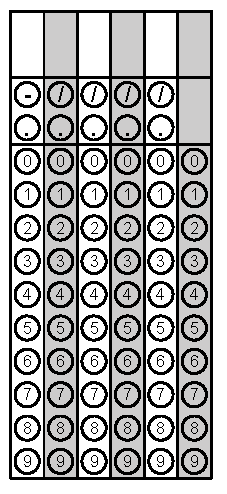 Problem 1Problem 2Gridded ResponseMondayEd is trying to buy sneakers.  He has $60 to spend.  He finds a pair that he really likes that cost $76.  If he has a 25% off coupon, can he afford the sneakers?Antonio has a rope 1.1 meters long.  Karen has a rope one and a half times as long as Antonio’s.  How long is Karen’s rope? Problem 2TuesdayLuis runs his first lap around the track in 2.85 minutes, his second lap in 2.72 minutes, his third lap in 2.58 minutes, and his fourth lap in 2.92 minutes. What is his total time for the 4 laps?Solve.  Problem 2WednesdaySimplify.4.5x + 8.1 – 6.7x – (-9.2)Ayansh and his 3 friends are going to the movies.  If they each buy their ticket for $8.10, each buy a bag of popcorn for $6.50, and each buy a drink for $5.75, how much do they spend all together?Problem 2ThursdaySolve.Explain whether the following is correct: Why or why not?Problem 1FridaySimplify.There are 20 cars in Thomas’s toy car collection. Four-fifths of the cars are blue. How many blue cars does he have?Problem 2